به نام ایزد  دانا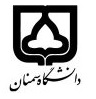 (کاربرگ طرح درس)                   تاریخ بهروز رسانی:               دانشکده  مهندسی مواد                                             نیمسال دوم سال تحصیلی-97-98بودجهبندی درسمقطع: کارشناسی*□  کارشناسی ارشد□  دکتری□مقطع: کارشناسی*□  کارشناسی ارشد□  دکتری□مقطع: کارشناسی*□  کارشناسی ارشد□  دکتری□تعداد واحد: 3تعداد واحد: 3فارسی: ترمودینامیک مواد1فارسی: ترمودینامیک مواد1نام درسپیشنیازها و همنیازها: شیمی فیزیک موادپیشنیازها و همنیازها: شیمی فیزیک موادپیشنیازها و همنیازها: شیمی فیزیک موادپیشنیازها و همنیازها: شیمی فیزیک موادپیشنیازها و همنیازها: شیمی فیزیک مواد	Thermodynamics of materials 1	لاتین:	Thermodynamics of materials 1	لاتین:نام درسشماره تلفن اتاق: 3371شماره تلفن اتاق: 3371شماره تلفن اتاق: 3371شماره تلفن اتاق: 3371مدرس/مدرسین : دکتر قاسمیمدرس/مدرسین : دکتر قاسمیمدرس/مدرسین : دکتر قاسمیمدرس/مدرسین : دکتر قاسمیمنزلگاه اینترنتی:منزلگاه اینترنتی:منزلگاه اینترنتی:منزلگاه اینترنتی:	bghasemi@semnan.ac.ir	پست الکترونیکی:	bghasemi@semnan.ac.ir	پست الکترونیکی:	bghasemi@semnan.ac.ir	پست الکترونیکی:	bghasemi@semnan.ac.ir	پست الکترونیکی:برنامه تدریس در هفته و شماره کلاس:برنامه تدریس در هفته و شماره کلاس:برنامه تدریس در هفته و شماره کلاس:برنامه تدریس در هفته و شماره کلاس:برنامه تدریس در هفته و شماره کلاس:برنامه تدریس در هفته و شماره کلاس:برنامه تدریس در هفته و شماره کلاس:برنامه تدریس در هفته و شماره کلاس:اهداف درس: کاربردهای ترمودینامیک و قوانین و روابط ترمودینامیکی در محاسبات مختلف مهندسی مواداهداف درس: کاربردهای ترمودینامیک و قوانین و روابط ترمودینامیکی در محاسبات مختلف مهندسی مواداهداف درس: کاربردهای ترمودینامیک و قوانین و روابط ترمودینامیکی در محاسبات مختلف مهندسی مواداهداف درس: کاربردهای ترمودینامیک و قوانین و روابط ترمودینامیکی در محاسبات مختلف مهندسی مواداهداف درس: کاربردهای ترمودینامیک و قوانین و روابط ترمودینامیکی در محاسبات مختلف مهندسی مواداهداف درس: کاربردهای ترمودینامیک و قوانین و روابط ترمودینامیکی در محاسبات مختلف مهندسی مواداهداف درس: کاربردهای ترمودینامیک و قوانین و روابط ترمودینامیکی در محاسبات مختلف مهندسی مواداهداف درس: کاربردهای ترمودینامیک و قوانین و روابط ترمودینامیکی در محاسبات مختلف مهندسی موادامکانات آموزشی مورد نیاز: امکانات آموزشی مورد نیاز: امکانات آموزشی مورد نیاز: امکانات آموزشی مورد نیاز: امکانات آموزشی مورد نیاز: امکانات آموزشی مورد نیاز: امکانات آموزشی مورد نیاز: امکانات آموزشی مورد نیاز: امتحان پایانترمامتحان میانترمارزشیابی مستمر(کوئیز)ارزشیابی مستمر(کوئیز)فعالیتهای کلاسی و آموزشیفعالیتهای کلاسی و آموزشینحوه ارزشیابینحوه ارزشیابی******درصد نمرهدرصد نمرهIntroduction to metallurgical thermodynamics , D. GaskellThermodynamics of materials, RagoneChemical thermodynamics for materials, LeeIntroduction to metallurgical thermodynamics , D. GaskellThermodynamics of materials, RagoneChemical thermodynamics for materials, LeeIntroduction to metallurgical thermodynamics , D. GaskellThermodynamics of materials, RagoneChemical thermodynamics for materials, LeeIntroduction to metallurgical thermodynamics , D. GaskellThermodynamics of materials, RagoneChemical thermodynamics for materials, LeeIntroduction to metallurgical thermodynamics , D. GaskellThermodynamics of materials, RagoneChemical thermodynamics for materials, LeeIntroduction to metallurgical thermodynamics , D. GaskellThermodynamics of materials, RagoneChemical thermodynamics for materials, Leeمنابع و مآخذ درسمنابع و مآخذ درستوضیحاتمبحثشماره هفته آموزشیمعرفی درس ترمودینامیک و اهمیت آن با ذکر مثالهای مختلف ، یادآوری توابع و قوانین ترمودینامیک1 و2بررسی ترمودینامیکی واکنشهای شیمیایی همگن ، محاسبات گرمای مبادله شده و متغییرها برمبنای قانون اول ترمودینامیک  و نیز محاسبات چگونگی انجام پذیری اینگونه واکنشها براساس قانون دوم ...3معرفی واکنش های شیمیایی ناهمگن نظیر واکنش های اکسیدآسیون و احیا و محاسبات متغییرهای مختلف نظیر اکتیویته ، فشارهای جزئی و ....4معرفی دیاگرام الینگهام بر مبنای تغییرات انرژی آزاد – درجه حرارت ، چگونگی رسم دیاگرام ، متغییرها و پارامترهای مختلف قابل استخراج از دیاگرام و... ، دیاگرام های پایداری5و6مفهوم پتانسیل شیمیایی ، قانون فازی گیبس و مفهوم درجه آزادی ، معادله گیبس - هلمهولتز7ترمودینامیک محلولها، تعریف و تقسیم بندی محلولها ، اکتیویته و ضریب اکتیویته اجزا در محلول معرفی کمیتها و کمیتهای مولی جزئی و کلی در محلولها و ارتباط آنها با یکدیگر8و9معادله گیبس – دوهم ، اثبات معادله و استفاده از آن بر مبنای اکتیویته و ضریب اکتیویته در محلول های دوتایی و چند تایی10خواص محلولها ، بررسی تاثیر پارامترهای مختلف نظیر دما و فشار بر رفتار محلولها .....11		انحراف از محلول رائولتی ، تابع اضافی ، محلول با قاعده، خواص محلول ، تابع آلفا....12معرفی حالت های مختلف استاندارد ، استاندارد محلولهای هنری ، رائولتی ، یک درصد وزنی و ارتباط حالت های مختلف استاندارد با یکدیگر و اشاره ای به محاسبات مربوطه و ...13بررسی ترمودینامیکی سیستم های دوتایی ، اهمیت منحنی های انرژی آزاد گیبس برحسب ترکیب شیمیایی ، رسم اینگونه منحنیها ، ارتباط این منحنی با دیاگرام های فازی 14محاسبه و رسم دیاگرام های فازی ، استفاده از دیاگرام های فازی در محاسبات کمیت های ترمودینامیکی نظیر اکتیویته ، و ذکر مثالهای مختلف از دیاگرام های فازی و بررسی کمیتها ....15جمع بندی و حل مسائل اضافی و رفع اشکال و ....16